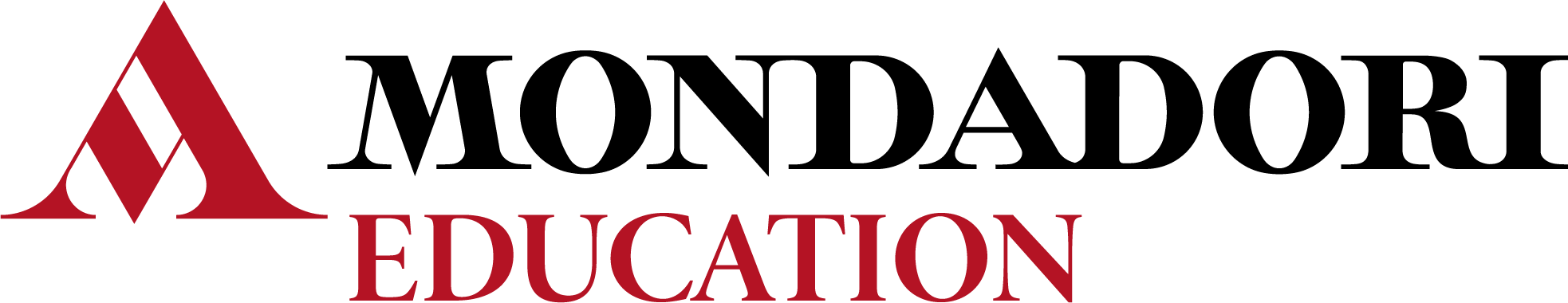 Per l’anno scolastico______________ nella classe ______________ si propone l’adozione del testo: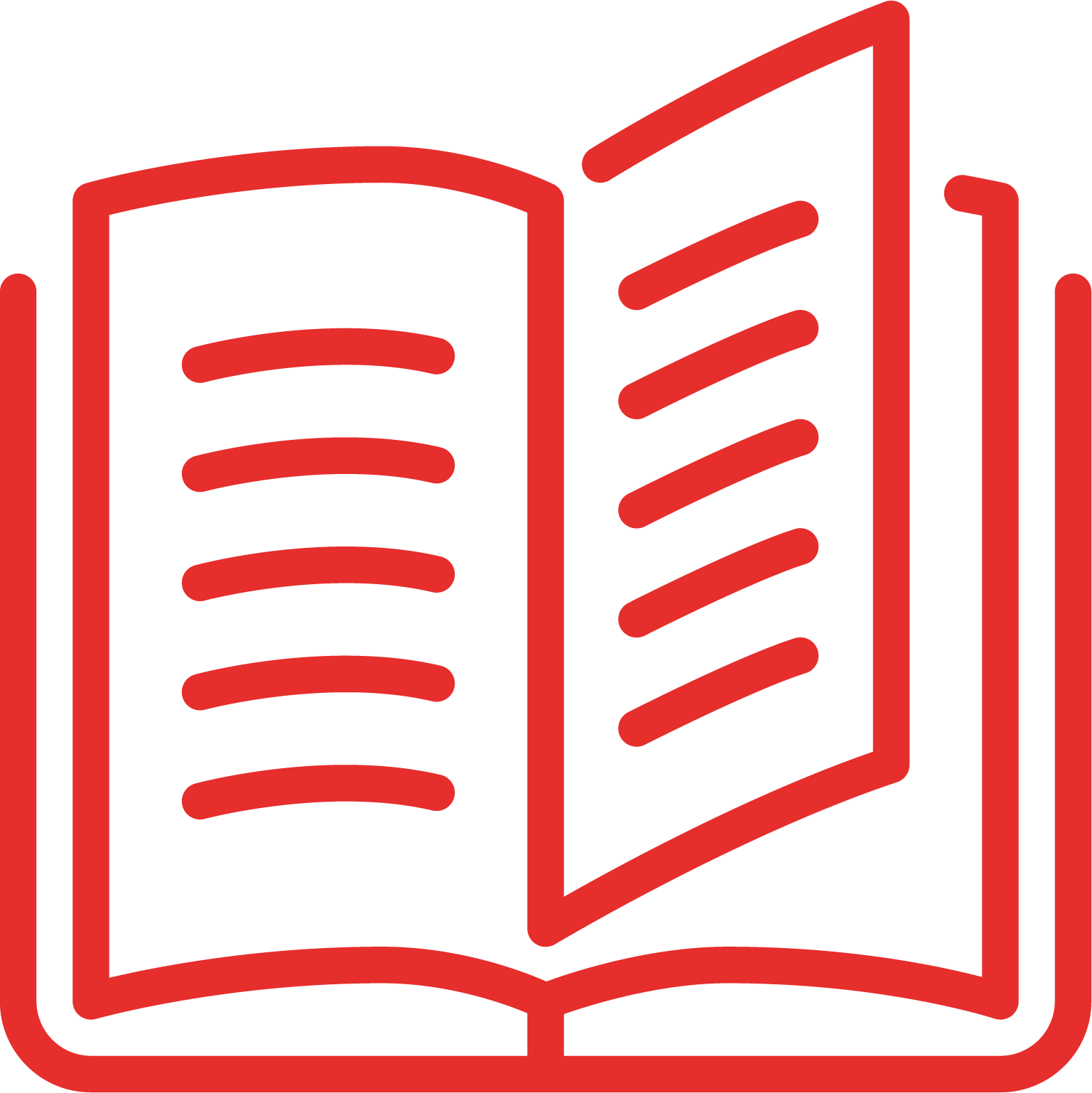 M. Lapadula,  R. Spigarolo: Terra & Techne - Terza edizionePer il 2° anno degli Istituti tecnologici, indirizzo Agraria, Agroalimentare e AgroindustriaPoseidoniaConfigurazione:Volume unico, pp. 384 + Libro digitale + Contenuti Digitali Integrativi 		      9788848264754Euro 27,70Guida docente DDI, pp. 128In sostituzione del testo in uso________________________________________ per i seguenti motivi: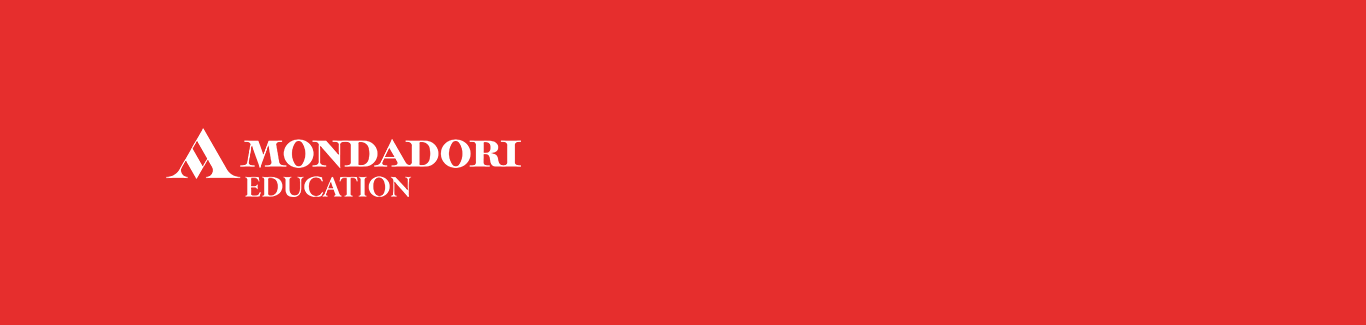 Il corso introduce ai concetti fondamentali del settore agroalimentare e ambientale: agroecosistema, filiera, professioni.L’opera è strutturata in 4 Parti, che corrispondono alla suddivisione dei grandi insiemi del sistema ambiente-agricoltura-alimentazione: Biosfera, Geosfera, Tecnosfera, Sociosfera. Tutte le Parti sono tra loro interdipendenti, e ognuna è articolata in Unità didattiche; la terza e la quarta Parte, Tecnosfera e Sociosfera, sono dedicate alla comprensione del sistema agroalimentare e agroambientale: dalle prime scelte agronomiche, alla descrizione delle operazioni unitarie, fino alla descrizione delle principali filiere e delle professionalità che le gestiscono.All’interno delle Unità, l’apprendimento dei concetti fondamentali è facilitato da tabelle e schemi, che permettono di visualizzare i contenuti, carte e immagini, che integrano e illustrano la trattazione, e istogrammi e grafici che presentano e analizzano i dati. Le schede Tekne propongono temi e casi di studio disciplinari, attivati per lo studente nella sezione Come funziona. La rubrica Focus approfondisce e analizza aspetti specifici di alcuni argomenti.Alla fine di ogni Unità, una mappa riassume e organizza i concetti di base esposti, e anche grazie all’uso di domande-guida favorisce un ripasso attivo sia individuale sia collaborativo. Seguono verifiche per testare conoscenze e abilità e schede Verso le competenze, che attivano competenze in modo progressivo e guidato grazie a una serie di attività individuali. Alla fine di ognuna delle 4 Parti del volume, la scheda Agenda 2030: Trasformare il nostro mondo riprende i contenuti alla luce degli obiettivi dell’Onu, con casi reali, attività e proposte di dibattito in classe strutturato. Le schede sono complete di rubriche per l’autovalutazione individuale del lavoro svolto.Una parte importante del volume è dedicata a TerraLab, pagine di laboratorio pratiche e professionalizzanti, per imparare a rilevare, analizzare e rielaborare dati; riconoscere i cicli vitali delle colture; visitare le aziende agricole; prepararsi a uno stage.Il corredo digitale del libro presenta video di visite guidate in aziende per mostrare impianti e processi di produzione e trasformazione, itinerari virtuali alla scoperta dei prodotti tipici del territorio italiano, i test autocorrettivi di fine Unità, le mappe riassuntive in formato modificabile e gli audio delle sintesi.Il testo è un “libro misto”, costituito da un testo in versione cartacea accompagnato da Contenuti Digitali Integrativi (DM 781/2013; convertito in legge con DL 104/2013), ed è in linea con quanto previsto dalla normativa ministeriale.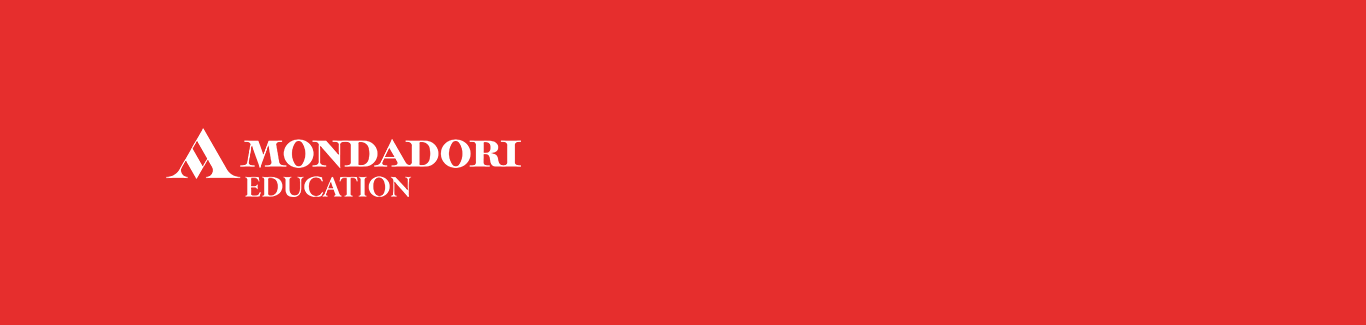 